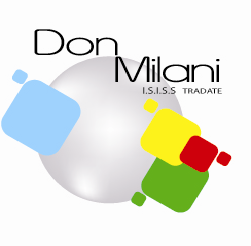 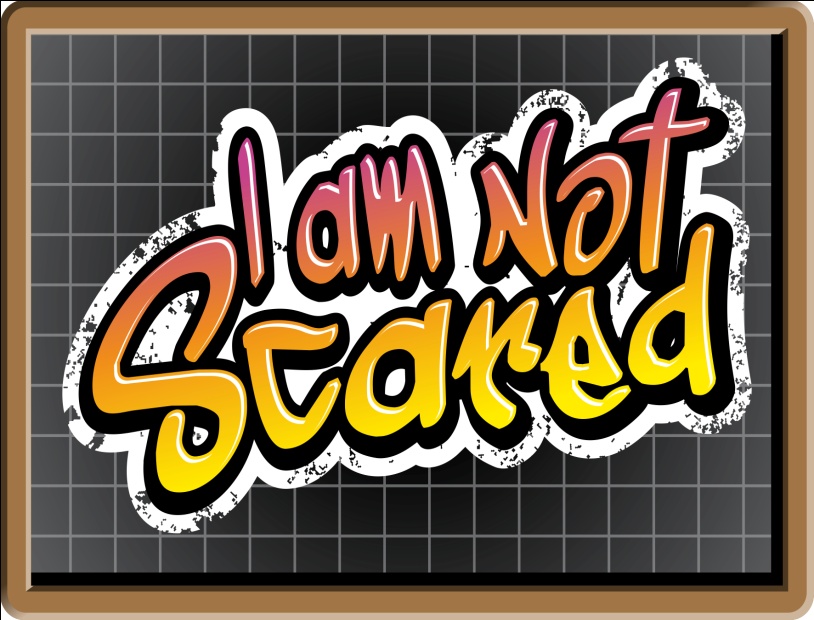 Peppino ImpastatoOmicidio di mafia
Il 9 maggio del 1978, mentre l’Italia è sotto choc per il ritrovamento a Roma del cadavere di Aldo Moro, in un piccolo paesino della Sicilia affacciato sul mare, Cinisi, a 30 km da Palermo, muore dilaniato da una violenta esplosione Giuseppe Impastato. Ha 30 anni, è un militante della sinistra extraparlamentare e sin da ragazzo si è battuto contro la mafia, denunciandone i traffici illeciti e le collusioni con la politica. A far uccidere Impastato è il capo indiscusso di Cosa Nostra negli anni Settanta, Gaetano Badalamenti, bersaglio preferito delle trasmissioni della Radio libera che egli ha fondato a Cinisi.